8 klasė, 2 pamokaToliau mokomės likusius egzamino bilietus, parašyti į sąsiuvinį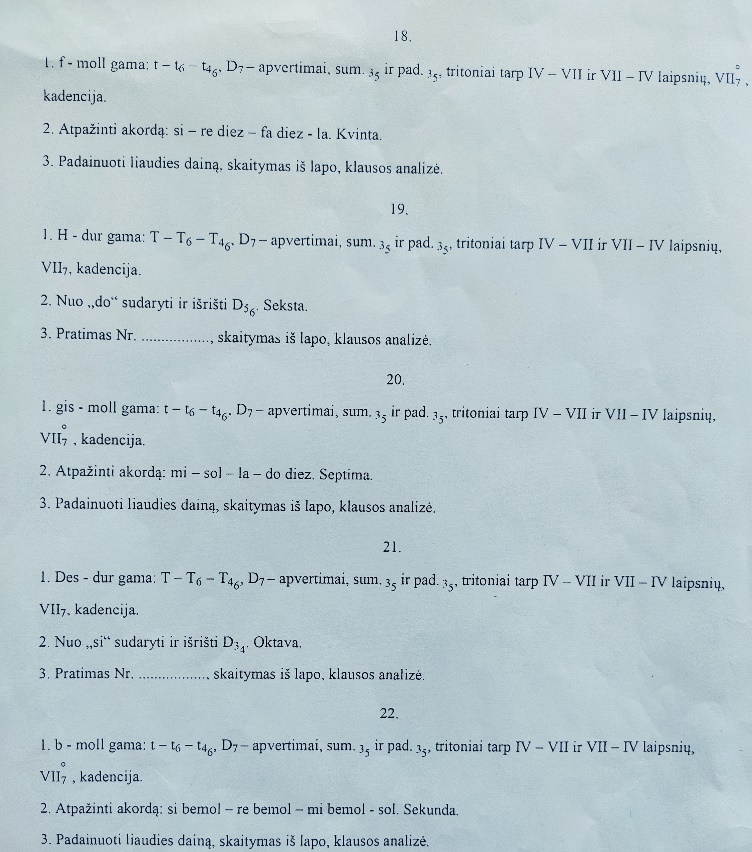 Pasirinkti ir išmokti liaudies dainą (kas dar neturi liaudies dainų, surasti ir išsirinkti panaudojant Kašponio solfedžio knygą)